ПРОЕКТ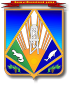 МУНИЦИПАЛЬНОЕ ОБРАЗОВАНИЕХАНТЫ-МАНСИЙСКИЙ РАЙОНХанты-Мансийский автономный округ – ЮграАДМИНИСТРАЦИЯ ХАНТЫ-МАНСИЙСКОГО РАЙОНАП О С Т А Н О В Л Е Н И Е от 00.00.2022                            			                                     № 000г. Ханты-МансийскО внесении изменений в постановление администрации Ханты-Мансийского районаот 9 декабря 2016 года № 434«О Межведомственной антинаркотической комиссииХанты-Мансийского района»В соответствии с федеральным законом от 8 января 1998 года 
№ 3-ФЗ «О наркотических средствах и психотропных веществах», Указом Президента Российской Федерации от 18 октября 2007 года №1374 
«О дополнительных мерах по противодействию незаконному обороту наркотических средств, психотропных веществ и их прекурсоров»», учитывая организационно-кадровые изменения в администрации Ханты-Мансийского района, на основании Устава Ханты-Мансийского района:1. Внести в постановление администрации Ханты-Мансийского района от 9 декабря 2016 года № 434 «О Межведомственной антинаркотической комиссии Ханты-Мансийского района» следующие изменения:1.1. Пункт 2.2. приложения 2 к постановлению изложить 
в следующей редакции:«2.2. Заседания комиссии проводятся не реже одного раза 
в квартал. В случае необходимости по решению председателя Комиссии могут проводиться внеочередные заседания Комиссии.Заседания Комиссии могут проводиться с использованием систем видеоконференцсвязи».1.2. Приложение 3 к постановлению изложить в следующей редакции:«Приложение 3 к постановлению администрацииХанты-Мансийского районаот 9 декабря 2016 № 434СОСТАВМежведомственной антинаркотической комиссииХанты-Мансийского районаГлава Ханты-Мансийского района, председатель комиссииЗаместитель главы Ханты-Мансийского района, курирующий отдел по организации профилактики правонарушений администрации Ханты-Мансийского района, заместитель председателя комиссии.Начальник отдела по организации профилактики правонарушений администрации Ханты-Мансийского района, заместитель председателя комиссииКонсультант отдела по организации профилактики правонарушений администрации Ханты-Мансийского района, секретарь комиссииЧлены комиссии:Заместитель главы Ханты-Мансийского района по социальным вопросам.Председатель комитета по образованию администрации Ханты-Мансийского районаНачальник отдела опеки и попечительства администрации Ханты-Мансийского районаНачальник отдела организационного обеспечения деятельности муниципальных комиссий по делам несовершеннолетних и защите их прав администрации Ханты-Мансийского районаНачальник отдела по культуре, спорту и социальной политике комитета по образованию администрации Ханты-Мансийского районаГлавный редактор муниципального автономного учреждения Ханты-Мансийского района «Редакция газеты «Наш район»Начальник Ханты-Мансийского межмуниципального филиала Федерального казенного учреждения «Уголовно-исполнительная инспекция» Управления Федеральной службы исполнения наказаний 
по Ханты-Мансийскому автономному округу – Югре (по согласованию)Заместитель начальника – начальник полиции Межмуниципального отдела Министерства внутренних дел Российской Федерации «Ханты-Мансийский» (по согласованию)Заместитель главного врача по организационно-методической работе бюджетного учреждения Ханты-Мансийского автономного округа – Югры «Ханты-Мансийская клиническая психоневрологическая больница» 
(по согласованию)Заместитель главного врача по медицинской части бюджетного учреждения Ханты-Мансийского автономного округа – Югры «Ханты-Мансийская районная больница» (по согласованию)Заместитель начальника Управления – начальник отдела реализации социальных программ Управления социальной защиты населения 
по г. Ханты-Мансийску и Ханты-Мансийскому району (по согласованию)Заместитель директора казенного учреждения Ханты-Мансийского автономного округа – Югры «Ханты-Мансийский центр занятости населения» (по согласованию)».2. Опубликовать (обнародовать) настоящее постановление 
в газете «Наш район», в официальном сетевом издании «Наш район 
Ханты-Мансийский», разместить на официальном сайте администрации Ханты-Мансийского района.3. Контроль за выполнением постановления оставляю за собой.Глава Ханты-Мансийского района				               К.Р.Минулин